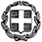                ΕΛΛΗΝΙΚΗ  ΔΗΜΟΚΡΑΤΙΑ                     ΥΠΟΥΡΓΕΙΟ ΠΑΙΔΕΙΑΣ  			                             Πειραιάς,  20 -1-2020 		                  ΚΑΙ ΘΡΗΣΚΕΥΜΑΤΩΝ                                                                           Αρ. Πρωτ.:   911                                         -----							       ΠΕΡΙΦΕΡΕΙΑΚΗ ΔΙΕΥΘΥΝΣΗ                                                               	        Π/ΘΜΙΑΣ ΚΑΙ Δ/ΘΜΙΑΣ ΕΚΠ/ΣΗΣ ΑΤΤΙΚΗΣ				         ΔΙΕΥΘΥΝΣΗ Α/ΘΜΙΑΣ ΕΚΠΑΙΔΕΥΣΗΣ ΠΕΙΡΑΙΑ                ΤΜΗΜΑ Ε΄ΕΚΠΑΙΔΕΥΤΙΚΩΝ ΘΕΜΑΤΩΝ                    ΠΕΡΙΒΑΛΛΟΝΤΙΚΗ ΕΚΠΑΙΔΕΥΣΗ                                           -----Ταχ. Δ/νση   	: Καραολή – Δημητρίου 50                                    		 Τ. Κ. –  Πόλη          : 18532 -  Πειραιάς						 Ιστοσελίδα	: http://dipe-peiraia.att.sch.gr 					 Πληροφορίες	: Βούλγαρης ΓεώργιοςΤηλέφωνο     	:  210  4120913						     FAX               	:  210  4222591							    E-mail             	:   mail@dipe-peiraia.att.sch.grΘΕΜΑ:  Διαβίβαση εγγράφου για τη συμμετοχή σχολικών μονάδων στο ΕΘΔ του ΚΠΕ  ΚρεστένωνΣΧΕΤ:    Α.Π  Φ. 4.1 /3/15-1-2020  έγγραφο του ΚΠΕ Κρεστένων    Σας αποστέλλουμε το σχετικό έγγραφο του ΚΠΕ Κρεστένων για πρόσκληση συμμετοχής των σχολικών μονάδων στο Εθνικό  Θεματικό Δίκτυο Περιβαλλοντικής Εκπαίδευσης  «Τα Τοπικά Προϊόντα σε μια Κοινωνία Αειφορίας», που συντονίζει το ΚΠΕ Κρεστένων, για το σχολικό έτος 2019-2020. Οι εκπαιδευτικοί που ενδιαφέρονται, θα πρέπει να αποστείλουν συμπληρωμένη τη συνημμένη αίτηση συμμετοχής, υπογεγραμμένη και  από τον/την Διευθυντή/τρια-Προϊστάμενο/η  της σχολικής μονάδας  μέχρι την  Παρασκευή , στο email mail@dipe-peiraia.att.sch.gr, υπόψη του Υπεύθυνου Περιβαλλοντικής Εκπαίδευσης της Δνσης Π.Ε. Πειραιά.                                                                                                                               Ο Αναπληρωτής ΔιευθυντήςΠρωτοβάθμιας Εκπαίδευσης Πειραιά                                                                                                                            ΙΩΑΝΝΗΣ  ΣΑΚΚΙΩΤΗΣ